Our Statement of PurposeAs a community of faith led by the spirit we welcome all to worship God and live in loving, just and respectful relationship with each other, our neighbours and the earth. Inspired by the life and ministry of Jesus Christ we strive to recognize the light of God in each person regardless of age, race, physical or mental ability, sexual orientation, gender identity and gender expression, economic status or any other category by which the world may seek to divide.  We challenge ourselves to deepen our relationship to God, to see the light of the divine in each person and in all creation, and to live the faith we proclaim in every aspect of our lives.
We will live into this statement by encouraging all who make TSA their faith home to participate fully in all aspects of the life and work of this community of faith. TSA is a place where the gifts of all people are celebrated.Our Week at a Glance – January 13, 2019







THIS WEEK AT TSA:
Mon. Jan. 14	UCW General – Chapel, 1:00

Tues. Jan. 15	Council – Assembly, 7:00

Wed. Jan 16	Bible Study Marian Roffey, 12:00
		Mat Group – Stewart Hall, 1:00
		Crafty Ladies – Library, 1:00

Thurs. Jan. 17	TSA Choir – Sanctuary, 7:00

AUDIO SYSTEM		Jan. 13 – Merv Kusluski
			Jan. 20 – Garry Scott

COUNTING OFFERING 	Noma Deshane & Sadie Smith
			February:  Leslee Gervais & Doris Handford

MEALS ON WHEELS	Jan. 13 – Kevin & Patsy Box
			Jan. 20 – Barbara Moogk & Barbara Hollywood

TSA Photo Booth:  If you received a phone call for a re-take or have not yet had your photo taken, please see Mickey McDonald at the back of the sanctuary after the service today.  You may also sign up to have your photo taken on January 20.  Those who had photos taken in 2018 may pick up their 2"x3" copy in the narthex today or January 20. 

Annual Report Cut-off Date:  The cut-off date for submissions to the Annual Report is set for Monday, January 14, 2019. The Annual General Meeting is Sunday, February 10, after service. 

UCW General Meeting – Monday, January 14, 2019:  All members are asked to attend this meeting. As we transition into the coming year, we need to make some important decisions on how to move forward. Your input is necessary for us to continue as a UCW Organization at TSA. Come and share some ideas.

Crafty Ladies:  Crafty Ladies will resume January 16, 2019 at 1pm in the Library. Newcomers are most welcome, so please join us.
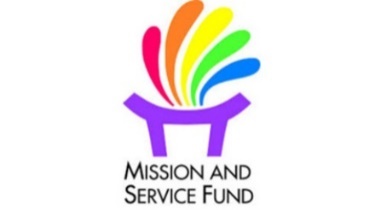 Multi-Faith Spaces for StudentsOur gifts for Mission & Service offer students an opportunity to gather for a meal in a multi-faith, safe space at places like the large Halifax campus of Dalhousie University in Nova Scotia. If you visit Dalhousie’s Multifaith Centre on Monday night, you will be greeted with a free hot meal provided by United Church chaplain the Rev. Robyn Brown-Hewitt, and so much more! In the midst of a large university campus, the Monday Night Meal creates an inviting and intimate space in which chaplains greet students from diverse backgrounds by name. Even the food available (including vegetarian, halal, and kosher options) reflects an intentional effort to support respectful, intercultural and multi-faith community bonds. As they share soup and conversation, students build trust with one another and the chaplains. They share stories and opinions, including personal beliefs and spiritual perspectives. During special seasons on the inter-faith calendar, the Multifaith Centre student assistants occasionally take the lead, contributing food and related traditions that are essential to their faith. At the Monday Night Meal, there’s an open table and a warm welcome! If Mission & Service giving is already a regular part of your life, thank you so much! If you have not given, please join me in making Mission & Service giving a regular part of your life of faith. Loving our neighbour is at the heart of our Mission & Service.